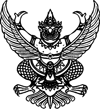 ประกาศ เทศบาลตำบลโชคชัยเรื่อง  สอบราคาจ้างก่อสร้างตาข่ายเหล็กกันนกพิราบ โครงเคร่าเหล็กพร้อมทาสี ติดตั้งบริเวณอาคารสำนักงานเทศบาลตำบลโชคชัย ชั้นโครงสร้างจั่วหลังคาโดยรอบ ขนาดพื้นที่ไม่น้อยกว่า 550 ตารางเมตร   หมู่ที่ 1 ตำบลโชคชัย อำเภอโชคชัย  จังหวัดนครราชสีมา   ……………………………                เทศบาลตำบลโชคชัยมีความประสงค์จะ สอบราคาก่อสร้างตาข่ายเหล็กกันนกพิราบ โครงเคร่าเหล็กพร้อมทาสี ติดตั้งบริเวณอาคารสำนักงานเทศบาลตำบลโชคชัย ชั้นโครงสร้างจั่วหลังคาโดยรอบ ขนาดพื้นที่ไม่น้อยกว่า ๕๕๐ ตารางเมตร  หมู่ที่ 1 ตำบลโชคชัย อำเภอโชคชัย  จังหวัดนครราชสีมา ราคากลางของงานก่อสร้าง ในการสอบราคาครั้งนี้  เป็นเงินทั้งสิ้น 500,000.-บาท (ห้าแสนบาทถ้วน)                ผู้มีสิทธิเสนอราคาจะต้องมีคุณสมบัติ ดังต่อไปนี้                   ๑. เป็นนิติบุคคล ผู้มีอาชีพรับจ้างงานที่สอบราคาจ้าง ซึ่งมีผลงานก่อสร้างประเภทเดียวกัน ในวงเงินไม่น้อยกว่า 200,000.๐๐ บาท
                   ๒. ไม่เป็นผู้ที่ถูกระบุชื่อไว้ในบัญชีรายชื่อผู้ทิ้งงานของทางราชการและได้แจ้งเวียนชื่อแล้ว
                   ๓. ไม่เป็นผู้ได้รับเอกสิทธิ์หรือความคุ้มกัน ซึ่งอาจปฏิเสธไม่ยอมขึ้นศาลไทย เว้นแต่รัฐบาลของผู้เสนอราคาได้มีคำสั่งให้สละสิทธิ์ความคุ้มกันเช่นว่านั้น
                   ๔. ไม่เป็นผู้มีผลประโยชน์ร่วมกันกับผู้เสนอราคารายอื่นที่เข้าเสนอราคาให้แก่ เทศบาลตำบลโชคชัย ณ  วันประกาศสอบราคา หรือไม่เป็นผู้กระทำการอันเป็นการขัดขวางการแข่งขันราคาอย่างเป็นธรรมในการ สอบราคาจ้างครั้งนี้                    กำหนดยื่นซองสอบราคา ในวันที่ 29  มิถุนายน  2560 ณ ศูนย์รวมข้อมูลข่าวสารอำเภอโชคชัย, วันที่  30 มิถุนายน – 14 กรกฎาคม  2560 งานพัสดุและทรัพย์สิน กองคลัง เทศบาลตำบลโชคชัย และกำหนดเปิดซองใบเสนอราคาในวันที่  17 กรกฎาคม 2560  ตั้งแต่เวลา 10.00 น. เป็นต้นไป                   ผู้สนใจติดต่อขอซื้อเอกสารสอบราคาจ้าง  ราคาชุดละ 1๐๐.-บาท  ( หนึ่งร้อยบาทถ้วน)  ได้ในวันที่ 29  มิถุนายน  2560  ณ  ศูนย์รวมข้อมูลข่าวสารอำเภอโชคชัย ,  30 มิถุนายน – 14 กรกฎาคม 2560  งานพัสดุและทรัพย์สิน  กองคลัง   เทศบาลตำบลโชคชัย  ตั้งแต่เวลา ๐๘.๓๐ น.  ถึงเวลา ๑๖.๓๐ น.  ดูรายละเอียดได้ที่เว็บไซต์ www.chockchai.go.th หรือสอบถามทางโทรศัพท์หมายเลข ๐๔๔-081089 ในวันและเวลาราชการ                                                                 ประกาศ ณ วันที่  29  มิถุนายน  2560